Stagione Sportiva 2023/2024Comunicato Ufficiale N° 137 del 04/01/2024SOMMARIOSOMMARIO	1COMUNICAZIONI DELLA F.I.G.C.	1COMUNICAZIONI DELLA L.N.D.	1COMUNICAZIONI DEL COMITATO REGIONALE	1Modifiche al programma gare del 07/01/2024	4ERRATA CORRIGE	4COMUNICAZIONI DELLA F.I.G.C.COMUNICAZIONI DELLA L.N.D.CIRCOLARE N. 36 DEL 03.01.2024Si trasmette, per opportuna conoscenza, la copia della circolare n. 2-2024 elaborata dal Centro Studi Tributari della L.N.D. avente per oggetto:“Disposizioni legislative di fine anno 2023 – Decreto Milleproroghe – Decreto Superbonus – Tabelle ACI 2024”CIRCOLARE N. 37 DEL 04.01.2024Si trasmette, per opportuna conoscenza, la copia della circolare n. 3-2024 elaborata dal Centro Studi Tributari della L.N.D. avente per oggetto:“Riforma fiscale – Pubblicazione in G.U. dei primi Decreti Legislativi di attuazione – Fiscalità internazionale – Primo modulo di riforma dell’IRPEF”COMUNICAZIONI DEL COMITATO REGIONALESOCIETA’ INATTIVELe sottonotate società, non essendosi iscritte a nessun campionato, vengono dichiarate inattive a partire dalla stagione sportiva 2023/2024Matr. 650.728	 A.S.D. ATLETICO GALLO				Petriano (PU)Matr. 914.509	 ASD.AC MONTE CERIGNONE VALCONCA	Monte Cerignone (PU)Matr. 934.387	 SSDARL SANGIORGESE 1922			Porto San Giorgio (FM)Visto l’art.16 commi 1) e 2) N.O.I.F. si propone alla Presidenza Federale per la radiazione dai ruoli.Ai sensi dell’art. 110 p.1) delle N.O.I.F. i calciatori tesserati per la suddetta Società sono svincolati d’autorità dalla data del presente comunicato ufficiale.SVINCOLI EX ART. 117 BIS NOIFSecondo quanto previsto dall’art. 117 Bis delle NOIF per la risoluzione del rapporto contrattuale di lavoro sportivo o di apprendistato con calciatori/calciatrici non professionisti/e, “Giovani Dilettanti”, “giovani di Serie” e dei calciatori/calciatrici di calcio a 5, vista la documentazione trasmessa al Comitato Regionale Marche, si dichiarano svincolati i seguenti calciatori:INCONTRO CON GLI ARBITRIAl fine di implementare i reciproci rapporti e per la trattazione e la discussione dei vari problemi sia regolamentari che organizzativi il Comitato Regionale Marche ha organizzato degli incontri tra le Società, che saranno rappresentate dal Presidente o persona delegata, dal Tecnico e dal Capitano, e gli Arbitri secondo il seguente programma:LUNEDI’ 15.01.2024 ore 17,30 – Salone delle Riunioni FIGC di Ancona, via SchiavoniSocietà di Eccellenza, Promozione e Prima CategoriaLUNEDI’ 22.01.2024 ore 17,30 – in ogni Delegazione ProvincialeTutte le altre Categorie (presenti Presidente o Persona Delegata, Tecnico e Capitano di ogni Società)RAPPRESENTATIVE NAZIONALI DILETTANTIRADUNO TERRRITORIALE AREA CENTRONell’ambito del Progetto Giovani gli allenatori delle Rappresentative Nazionali Dilettanti Under 16 e Under 17 hanno convocato a Roma i seguienti calciatori tesserati con Società marchigiane:UNDER 16 Martedì 09.01.2024 entro le ore 13 – Centro Sportivo Accademia Calcio Roma via Settembagni 340RENZI JOELE			ACADEMY CIVITANOVESEVALLORANI MATTIA			ACADEMY CIVITANOVESECHIAVELLINI LORENZO		FABRIANO CERRETOCUCCHIARINI MATTIA		K SPORT MONTECCHIOCIAPPELLONI JACOPO		SS MACERATESE 1922MUCCIACCIARO DANIEL		PORTORECANATI ASDBATASSA TOMMASO		TOLENTINO 1919UNDER 17 Mercoledì 10.01.2024 entro le ore 13 – Centro Sportivo Accademia Calcio Roma via Settembagni 340DI GIMINIANI TOMMASO		ACADEMY CIVITANOVESETORREGIANI NICOLA		CALCIO ATLETICO ASCOLIGASPARRONI TOMMASO		FC VIGOR SENIGALLIAMINARDI LEONRADO		FC VIGOR SENIGALLIASTECONI ARMANDO		FC VIGOR SENIGALLIAANGELINI RICCARDO		MONTICELLI CALCIOSi allega il programma completo delle convocazioni COMUNICAZIONI DEL SETTORE GIOVANILE E SCOLASTICOATTIVITA' CALCIO+UNDER15 FEMMINILE Il Coordinatore Federale Regionale Floriano Marziali del Settore Giovanile e Scolastico con riferimento all’attività di Sviluppo dell’Attività Under 15 comunica l’elenco delle ragazze convocate per il giorno giovedì 11 Gennaio 2024 alle ore 15.00 presso il Campo sportivo Santa Maria dell’Arzilla (in erba sintetica) di Pesaro, Strada Provinciale 32, n. 6Le calciatrici convocate dovranno presentarsi puntuali e munite del kit personale di giuoco (tuta, kway, maglia, calzoncini, calzettoni), oltre a parastinchi e:- LIBERATORIA MINORENNE IMMAGINI FIRMATA- DOCUMENTO D’IDENTITA’- AUTORIZZAZIONE TRASPORTO ALLA CONVOCAZIONE FIRMATA DA ENTRAMBI I GENITORILa seduta di allenamento si svolgerà   nel pieno rispetto delle normative in vigore, indicazioni generali finalizzate al contenimento dell’emergenza COVID-19. Per le convocazioni cui sotto, valgono le indicazioni generali emanate dalla FIGC con il protocollo datato 13 luglio 2023 “raccomandazioni per la pianificazione, organizzazione e gestione della Stagione Sportiva 2023/2024 finalizzate al contenimento della diffusione del contagio da Covid-19 nell’ambito dei campionati professionistici e dilettantistici”” reperibile sul sito www.figc.itSi raccomanda massima puntualità. Per qualsiasi comunicazione contattare il Team Manager:  Sig. na Mosca Emily Tel. 333 8806567 e-mail: (base.marchesgs@figc.it – marche.sgs@figc.it)In caso di indisponibilità motivata delle calciatrici convocate, le Società devono darne immediata comunicazione, inviando eventualmente certificazione medica per l’assenza.STAFFSelezionatore Under 15 F	Mandolini PaoloCollaboratore tecnico:	Marinelli MatteoCollaboratore tecnico:	Diana StefanoMedico	:		Santelli FabioTeam Manager:		Mosca EmilyModifiche al programma gare del 07/01/2024CAMPIONATO ECCELLENZAPer motivi di ordine pubblico, su disposizione della Questura di Macerata, la gara CHIESANUOVA A.S.D./S.S. MACERATESE 1922 viene disputata allo Stadio “Tubaldi” di Recanati.ERRATA CORRIGECAMPIONATO UNDER 17 ALLIEVI REGIONALINel programma gare pubblicato nel CU n. 136 del 03.01.2024 la gara CENTOBUCHI 1972 MP/REAL ELPIDIENSE CALCIO  del 7.1.2024 risultava erroneamente programmata sul campo “Supplementare” di Centobuchi, anziché correttamente sul campo sportivo “Nicolai” di Centobuchi.ORARIO UFFICISi comunica che l’orario di apertura degli uffici del Comitato Regionale Marche è il seguente:Durante i suddetti orari è garantito, salvo assenza degli addetti dovuta a qualsiasi motivo, anche il servizio telefonico ai seguenti numeri:Tessere dirigenti e cartellini calciatori 071/28560401Segreteria			071/28560404Ufficio Amministrazione	071/28560322 (Il pomeriggio solo nei giorni di lunedì e giovedì)Ufficio Tesseramento 	071/28560408 (Il pomeriggio solo nei giorni di mercoledì e venerdì)Pubblicato in Ancona ed affisso all’albo del Comitato Regionale Marche il 04/01/2024.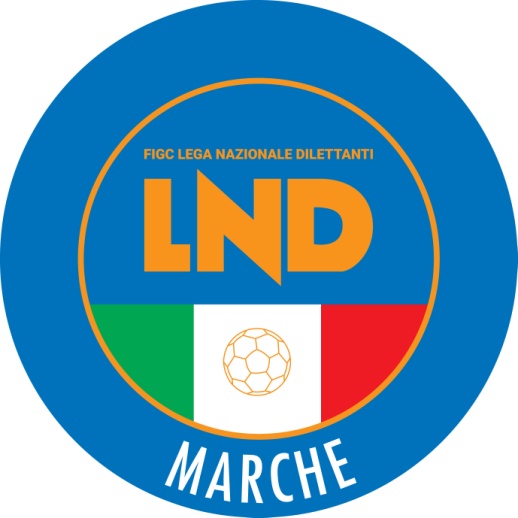 Federazione Italiana Giuoco CalcioLega Nazionale DilettantiCOMITATO REGIONALE MARCHEVia Schiavoni, snc - 60131 ANCONACENTRALINO: 071 285601 - FAX: 071 28560403sito internet: www.figcmarche.it                         e-mail: crlnd.marche01@figc.itpec: marche@pec.figcmarche.itMatricolaCalciatoreNascitaMatricolaSocietà5509831ABBRUZZETTI CARLO10.02.199964.118A.S.D. PETRITOLI 19602062650ANDREUCCI DAVIDE MARI16.07.1999937.747A.C.D. S.S. MACERATESE 19226532863ANTOLINI RICCARDO27.09.2003914.474SSDRL MONTURANO CALCIO4934240BALLONI LUCA04.02.1997700.349A.P. AURORA TREIA5212785BARBONI LORENZO05.02.1998952.917A.S.D. CAMERINO CASTELRAIMO5844292CARLONI LUCA17.07.200017.550U.S.D. FALCO ACQUALAGNA5387377CIACCI RICCARDO16.11.200012.370A.S.D. FABRIANO CERRETO3870253COPPINI AUGUSTO07.05.198970.301C.S. VILLA MUSONE5710642DI GIACINTI LORENZO17.03.200334.400S.P. OFFIDA A.S.D.4034818LUCARELLI LEONARDO26.03.1994954949REAL TELUSIANO A.S.D.4762216MANIOLI MATTEO21.07.199517.550U.S.D. FALCO ACQUALAGNA7068265MARCOLINI MATTIA05.08.2004937.747A.C.D. S.S. MACERATESE 19226530971MARIANI LUCA29.05.200180.013A.S.D. MONTECOSARO5487631MASTRONE ANTONIO17.11.2001700.622M.C.C. MONTEGRANARO SSDRL5503637MILANESI GIACOMO31.08.2000937.747A.C.D. S.S. MACERATESE 19224593120RAPAGNANI LORENZO23.07.199712.370A.S.D. FABRIANO CERRETO4956609RONCONI GIACOMO28.10.1998914.493U.S. PALOMBESE6582585SMERILLI LORENZO30.11.199936.160G.S. PALMENSE SSDARL4259013TRAINI STEFANO03.02.1994934.063A.S.D. INVICTA FUTSAL MACERA6846520VELAJ GILDJANO15.08.2004937.747A.C.D. S.S. MACERATESE 1922NR.COGNOMENOME NASCITASOCIETÀ1ABRAMMAYA19/02/2009ANCONA RESPECT 20012BRIGLIADORIMIA24/01/2009CESENA FC3CARLONIVITTORIA12/01/2009APD LF JESINA FEMMINILE4CECCOLININOEMI22/06/2010UP ARZILLA5CICCARELLIMYA29/09/2009APD LF JESINA FEMMINILE6FABBRI SARA14/02/2009SAN MARINO ACADEMY7GIORGICATERINA13/06/2010UP ARZILLA8GIUSINISVEVA28/09/2009FEMMINILE RICCIONE9LEMNUSHAKAMILA30/06/2010CESENA FC10LEONARDIGIUDITTA22/06/2010UP ARZILLA11LISICASOPHIA17/05/2009ANCONA RESPECT 200112MAGNANIVIOLA14/04/2009CESENA FC13MANDOLINIGINEVRA16/02/2010ACADEMY MAROTTAMONDOLFO14ROSSIVIRGINIA11/03/2009UP ARZILLA15SARAGONIALESSIA25/05/2010CESENA FC16TORALDOELEONORA23/07/2009SAN MARINO ACADEMY17ULISSIANASTASIA11/09/2010UP ARZILLA18URBINATIEMMA07/03/2010FEMMINILE RICCIONE19VECCHIONELUCREZIA17/05/2009RIMINI FCGIORNOMATTINOPOMERIGGIOLunedì10,00 – 12,0015.00 – 17,00Martedì10.00 – 12.00chiusoMercoledì10,00 – 12,0015.00 – 17.30Giovedì10.00 – 12.0015,00 – 17,00Venerdì10,00 – 12,00 15.00 – 17.30  Il Segretario(Angelo Castellana)Il Presidente(Ivo Panichi)